GUVERNUL ROMÂNIEI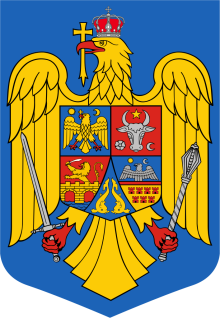 HOTĂRÂREpentru modificarea și completarea  Hotărârii Guvernului nr. 616/2015 privind aprobarea finanţării din bugetul Fondului pentru mediu a acţiunilor multianuale necesare programului "Colectarea, prelucrarea şi crearea de mecanisme şi instrumente de promovare a datelor şi informaţiilor necesare întocmirii rapoartelor către Comisia Europeană, Agenţia Europeană de Mediu şi Secretariatele Convenţiilor internaţionale din domeniul protecţiei mediului" desfăşurat în perioada 2015 - 2025În temeiul art. 108 din Constituţia României, republicată,Guvernul României adoptă prezenta hotărâre:ARTICOL UNIC – Hotărârea Guvernului nr. 616/2015 privind aprobarea finanţării din bugetul Fondului pentru mediu a acţiunilor multianuale necesare programului "Colectarea, prelucrarea şi crearea de mecanisme şi instrumente de promovare a datelor şi informaţiilor necesare întocmirii rapoartelor către Comisia Europeană, Agenţia Europeană de Mediu şi Secretariatele Convenţiilor internaţionale din domeniul protecţiei mediului" desfăşurat în perioada 2015 - 2025, publicată în Monitorul Oficial al României, Partea I, nr. 584 din 4 august 2015, cu modificările și completările ulterioare, se modifică și se completează, după cum urmează:  Titlul hotărârii se modifică şi va avea următorul cuprins:„HOTĂRÂRE privind aprobarea finanţării din bugetul Fondului pentru mediu a acţiunilor multianuale necesare programului «Colectarea, prelucrarea şi crearea de mecanisme şi instrumente de promovare a datelor şi informaţiilor necesare întocmirii rapoartelor către Comisia Europeană, Agenţia Europeană de Mediu şi Secretariatele Convenţiilor internaţionale din domeniul protecţiei mediului» desfăşurat în perioada 2015-2030"La articolul 1, alineatul (1) se modifică și va avea următorul cuprins:„(1) Se aprobă finanţarea din bugetul Fondului pentru mediu a sumei de 94.513 mii lei pentru acţiunile multianuale necesare programului «Colectarea, prelucrarea şi crearea de mecanisme şi instrumente de promovare a datelor şi informaţiilor necesare întocmirii rapoartelor către Comisia Europeană, Agenţia Europeană de Mediu şi Secretariatele Convenţiilor internaţionale din domeniul protecţiei mediului» desfăşurat în perioada 2015-2030, în scopul realizării obligaţiilor de raportare către Comisia Europeană, Agenţia Europeană de Mediu şi Secretariatele Convenţiilor internaţionale din domeniul protecţiei mediului” Articolul 2 se modifică și va avea următorul cuprins:„Art. 2. - (1) Suma prevăzută la art. 1 se acordă pentru pozițiile 1 - 50 beneficiarului Ministerul Mediului, Apelor și Pădurilor, care contractează realizarea studiilor prevăzute în anexă, cu respectarea prevederilor legislației în vigoare privind achizițiile publice. (2) Fondurile necesare pentru realizarea acţiunilor multianuale de colectare, prelucrare şi creare de mecanisme şi instrumente de promovare a datelor şi informaţiilor necesare întocmirii rapoartelor către Comisia Europeană, Agenţia Europeană de Mediu şi Secretariatele Convenţiilor internaţionale din domeniul protecţiei mediului desfăşurate în perioada 2015-2030, prevăzute la art. 1, se suportă din sumele aprobate pentru categoria de proiecte şi programe pentru protecţia mediului «Efectuarea de monitorizări, studii şi cercetări în domeniul protecţiei mediului şi schimbărilor climatice privind sarcini derivate din acorduri internaţionale, directive europene sau alte reglementări naţionale sau internaţionale, precum şi cercetare-dezvoltare în domeniul schimbărilor climatice» prevăzute în bugetele de venituri şi cheltuieli ale Fondului pentru mediu aprobate anual pentru perioada 2015-2030.“Articolul 3 se modifică și va avea următorul cuprins:,,Art. 3. - Ministerul Mediului, Apelor şi Pădurilor coordonează implementarea acţiunilor multianuale cuprinzând serviciile de colectare, prelucrare şi creare de mecanisme şi instrumente de promovare a datelor şi informaţiilor necesare întocmirii rapoartelor către Comisia Europeană, Agenţia Europeană de Mediu şi Secretariatele Convenţiilor internaţionale din domeniul protecţiei mediului desfăşurate în perioada 2015-2030, prevăzute la art. 1 alin. (2). ”4. La anexă, numerele curente 1, 3, 5, 17, 26,  27, 46 se modifică și vor avea următorul cuprins:               .....................................................................................................                .....................................................................................................               .....................................................................................................               ...................................................................................................             ................................................................................................... La anexă, după numărul curent 46 se introduc patru numere noi curente, numerele 47, 48, 49, 50 cu următorul cuprins:PRIM-MINISTRUION-MARCEL CIOLACUNr.crtDenumirea studiuluiValoare  totală-mii lei-1Studiu privind actualizarea prognozelor naționale de emisii cu identificarea și stabilirea măsurilor suplimentare de reducere a emisiilor de poluanți atmosferici necesare în vederea respectării angajamentelor naționale de reducere a emisiilor până în anul 2030, conform obligațiilor asumate prin ratificarea protocoalelor CLRTAP și a cerințelor Directivei (UE) 2016/2284 1.350           ........................................................................................3Studiu privind fundamentarea stabilirii nivelului de disconfort olfactiv adaptat la condițiile specifice naționale 300........................................................................................................   5Studiu privind repartizarea pe Gridul EMEP a datelor de emisii de poluanți atmosferici și identificarea emisiilor de poluanți atmosferici provenite de la sursele punctuale de mari dimensiuni (LPS), conform cerințelor Protocoalelor Convenției asupra poluării atmosferice trans-frontiere pe distanțe lungi (CLRTAP) și ale Directivei privind reducerea emisiilor naționale de anumiți poluanți atmosferici (2016/2284)         35017Studiul privind programul de monitoring integrat al ecosistemului marin Marea Neagră conform cerințelor Directivei Cadru Strategia pentru mediul marin (2008/56/CE)       10.37526Studiu privind monitoring-ul calității componentelor fizico-chimice și biologice din Delta Dunării și zona costieră adiacentă în contextul impactului trans-frontier  al canalului Bâstroe și analiza consecințelor asupra mediului în Rezervația Biosferei "Delta Dunării     4.800  27Studiu privind elaborarea rapoartelor bienale privind transparența și a rapoartelor cu privire la comunicările naționale” conform prevederilor art. 17 din Regulamentul (UE) 2018/1999 și a prevederilor deciziilor 18/CMA.1 respectiv   5/CMA.3        4.093    34Determinarea stării ecologice şi a obiectivelor de mediu specifice pentru Corpul de apă RO LW 14-1_N6 Lacul Sărat, judeţul Brăila, printr-un studiu multianual hidrogeologic, hidrologic, biologic, hidrochimic şi balneoclimatologic şi stabilirea măsurilor de protecţie necesare       1.200  46 Studiu privind elaborarea  rapoartelor bienale cu privire la politicile şi măsurile în domeniul gazelor cu efect de seră şi cu privire la prognoze conform prevederilor art. 18 din Regulamentul (UE) 2018/1999       1.700Nr. crt. Denumirea studiuluiValoare   totală-mii lei-47 Studiu privind identificarea formelor de garanţie financiară şi a măsurilor necesare dezvoltării ofertei de instrumente financiare, privind răspunderea în domeniul mediului, inclusiv elaborarea Metodologiei de calcul a garanției financiare și revizuirea garanției, în conformitate cu cerințele prevăzute de Ordonanța  de Urgență a Guvernului nr. 68 din 28 iunie 2007 privind răspunderea de mediu cu referire la prevenirea şi repararea prejudiciului asupra mediului, aprobată prin Legea nr. 19/2008 cu modificările şi completările ulterioare     1.00048Studiu privind finalizarea metodei de evaluare a stării ecologice a apelor tranzitorii (marine și lacustre) pe elementul pești        20049Studiu privind finalizarea și validarea metodei de evaluare a stării ecologice a lacurilor naturale pe baza  elementului pești conform cerințelor Directivei Cadru Apa        20050Studiu privind elaborarea metodologiei de evaluare a potențialului ecologic a lacurilor de acumulare  si artificiale pe baza ihtiofaunei        200